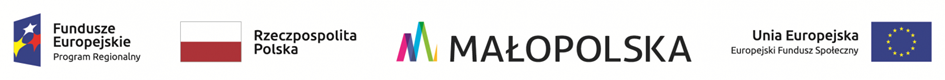 PRACOWNIK OBSŁUGI (SPRZĄTANIE/ (WYDAWANIE CATERINGU) (1 etat)Miejsce pracy:   Katolickie Niepubliczne Przedszkole im. Ojca Pio w Nowym Sączu, ul. Zakładników 8
Wymiar zatrudnienia: 1  etat
Rodzaj umowy:  umowa o pracę
System pracy: praca jednozmianowaObowiązkiPracownik odpowiedzialny będzie w szczególności za:
sprzątanie  w przedszkolu (sprzątanie sal, łazienek i szatni, powierzchni socjalnych i pozostałych)nakrywanie do stołu i podawanie posiłków,sprzątanie pomieszczeń związanych z przyjmowaniem i wydawaniem posiłków,punktualność i odpowiedzialność,
staranność,
rzetelne i sumienne wykonywanie obowiązków pracowniczych.Wymaganiaminimum wykształcenie średnieszybkie i precyzyjne wykonywanie powierzonych zadaństosowanie się do norm oraz procedur BHPdbałość o mienie firmy i powierzony sprzętodpowiedzialnośćaktualna książeczka sanitarno-epidemiologiczna zaangażowanie, dokładność oraz dobra organizacja pracyDane kontaktowe:Katolickie Niepubliczne Przedszkole im. Ojca Pio w Nowym Sączu, ul. Zakładników 8Tel: 665 057 760Przebieg procesu rekrutacji:
1. Analiza złożonych dokumentów2. Rozmowa kwalifikacyjnaWymagane dokumenty:CVUwaga!
Do CV konieczne jest dopisanie klauzuli o następującej treści: Wyrażam zgodę na przetwarzanie danych osobowych zawartych w niniejszym dokumencie do realizacji procesu rekrutacji zgodnie z ustawą z dnia 10 maja 2018 roku o ochronie danych osobowych (Dz. U. z 2018,poz. 1000 e zmianami ) oraz zgodnie z Rozporządzeniem Parlamentu Europejskiego i Rady (UE) 2016/679 z dnia 27 kwietnia 2016 r. w sprawie ochrony osób fizycznych w związku z przetwarzaniem danych osobowych i w sprawie swobodnego przepływu takich danych oraz uchylenia dyrektywy 95/46/WE (RODO).Sposób kontaktu / przekazania dokumentów:Osobiście bezpośrednio do pracodawcy lub przesyłką tradycyjną na adres pracodawcy 
(Katolickie Niepubliczne Przedszkole im. Ojca Pio w Nowym Sączu, 
33-300 Nowy Sącz, ul. Zakładników 8) Termin złożenia dokumentów 08 września 2020r.  (decyduje data odbioru przez pracodawcę)Pracodawca zastrzega sobie prawo zaproszenia na rozmowę kwalifikacyjną wybranych kandydatówINFORMACJA O PRZETWARZANIU DANYCH OSOBOWYCH
Zgodnie z art. 13 Rozporządzenie Parlamentu Europejskiego i Rady (UE) 2016/679 z dnia 27 kwietnia 2016 r. w sprawie ochrony osób fizycznych w związku z przetwarzaniem danych osobowych i w sprawie swobodnego przepływu takich danych oraz uchylenia dyrektywy 95/46/WE zwanym w dalszej części RODO informuję, iż:
Administratorem Pani/Pana danych osobowych jest Katolickie Niepubliczne Przedszkole im. Ojca Pio w Nowym Sączu, ul. Zakładników 81. Kontakt z Inspektorem Ochrony Danych biuro@przedszkoleojcapio.pl
2. Pani/Pana dane osobowe będą przetwarzane w celu przeprowadzenia procedury rekrutacyjnej, a w razie przyjęcia do pracy w związku z wykonywaniem umowy o pracę.
3. Podanie danych osobowych jest dobrowolne, lecz konieczne do uczestnictwa w procedurze rekrutacyjnej na wyżej wymienione stanowisko. Konsekwencją niepodania danych osobowych będzie brak możliwości udziału w rekrutacji.
4. Dane osobowe będą przetwarzane na podstawie art. 6 ust. 1 lit. c RODO, gdy jest to niezbędne do wypełnienia obowiązku prawnego ciążącego na administratorze danych, tj. art. 22¹ ustawy z dnia 26 czerwca 1974 r. Kodeks pracy (Dz.U. z 2018 r., poz. 917); i/lub art. 6 ust. 1 lit. a RODO tj. na podstawie odrębnej zgody na przetwarzanie danych osobowych, która obejmuje zakres szerszy, niż to wynika z powszechnie obowiązującego prawa .
5. Dane osobowe będą przetwarzane przez okres 3 miesięcy od dnia zatrudnienia wybranego kandydata lub do czasu odwołania zgody (dotyczy danych nieobowiązkowych).
6. Odbiorcami danych osobowych będą wyłącznie podmioty uprawnione do uzyskania danych osobowych na podstawie przepisów prawa lub na podstawie umowy powierzenia przetwarzania danych.
7. Posiada Pani/Pan prawo do żądania od administratora dostępu do danych osobowych, prawo do ich sprostowania, usunięcia lub ograniczenia przetwarzania, prawo do wniesienia sprzeciwu wobec przetwarzania, prawo do przenoszenia danych, prawo do cofnięcia zgody w dowolnym momencie w przypadku jeśli przetwarzanie odbywa się na podstawie zgody. Ma Pani/Pan prawo wniesienia skargi do Prezesa Urzędu Ochrony Danych Osobowych jako organu nadzorczego.
8. Pani/Pana dane nie będą przetwarzane w sposób zautomatyzowany w tym również w formie profilowania.